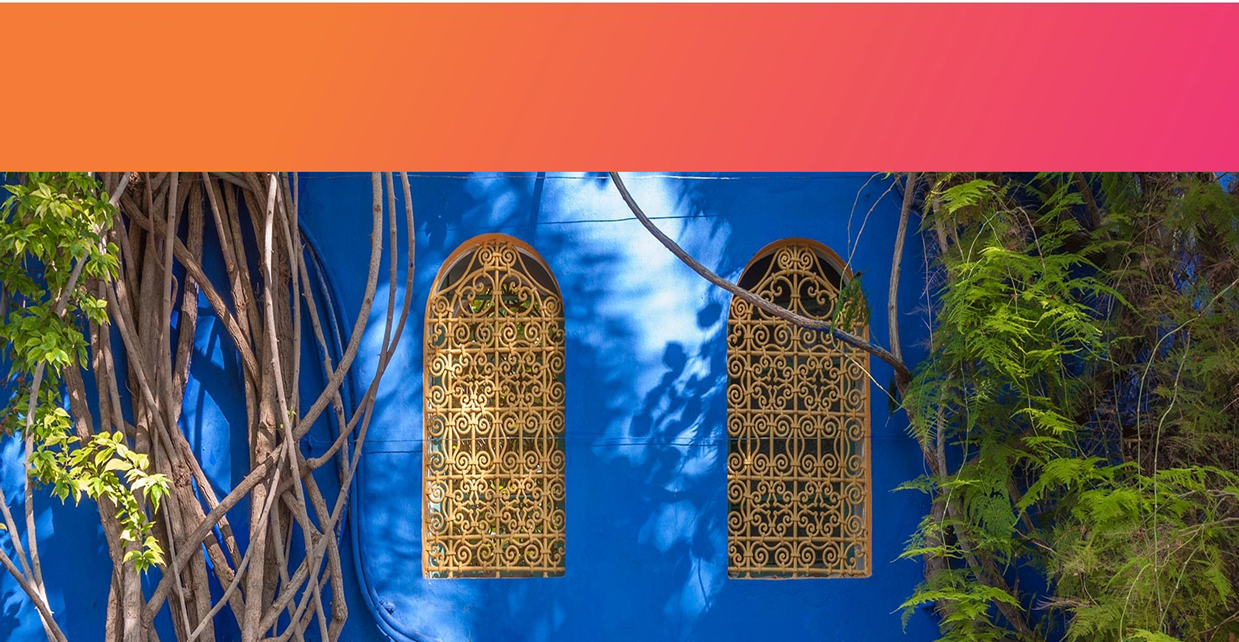 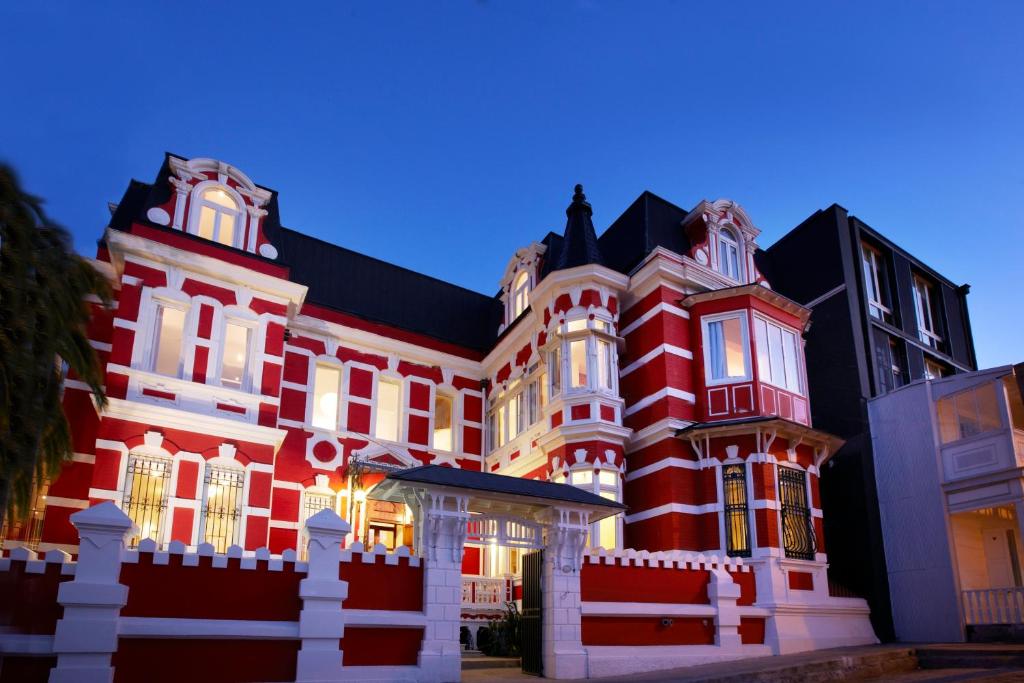 VALIDEZ 01 de Julio 2024 al 31 de Julio 2024NUESTRO PROGRAMA INCLUYE Desayuno Buffet en Salón Alegre o servido en habitación.Acceso a Piscina Temperada y Hot Tub.Wifi en áreas comunes y habitaciones.Calefacción individual por habitación.Espacios de libre uso; lobby, biblioteca, salón del piano, jardín, terraza principal.NUESTRO PROGRAMA NO INCLUYE Propinas.Comidas y bebestibles no indicados en el programa.Cualquier servicio no especificado como incluido.INFORMACIÓN ADICIONAL •Tarifas en base habitación Single/Doble.• Indicar "Tarifa Fiestas Patrias"•Tarifas para pasajeros individuales, sujetas a disponibilidad al momento de reservar, y a cambios sin previo aviso.•Check In 15:00 - Check Out 12:00Fiestas Patrias Palacio Astoreca 2D/1N (Dom a Jue)Fiestas Patrias Palacio Astoreca 2D/1N (Dom a Jue)Fiestas Patrias Palacio Astoreca 2D/1N (Dom a Jue)Fiestas Patrias Palacio Astoreca 2D/1N (Dom a Jue)Fiestas Patrias Palacio Astoreca 2D/1N (Dom a Jue)Fiestas Patrias Palacio Astoreca 2D/1N (Dom a Jue)CATHOTELHABITACIÓNVIGENCIASGLDBL4Palacio AstorecaJunior Suite15-09-24 - 22-09-24$ 208.000$ 104.0004Palacio AstorecaPremium15-09-24 - 22-09-24$ 174.000$ 87.0004Palacio AstorecaStandard15-09-24 - 22-09-24$ 139.000$ 70.000Tarifas por persona, por programa en pesos chilenos. Incluye IVA.Tarifas por persona, por programa en pesos chilenos. Incluye IVA.Tarifas por persona, por programa en pesos chilenos. Incluye IVA.Tarifas por persona, por programa en pesos chilenos. Incluye IVA.Tarifas por persona, por programa en pesos chilenos. Incluye IVA.Tarifas por persona, por programa en pesos chilenos. Incluye IVA.Fiestas Patrias Palacio Astoreca 2D/1N (Vie a Sab)Fiestas Patrias Palacio Astoreca 2D/1N (Vie a Sab)Fiestas Patrias Palacio Astoreca 2D/1N (Vie a Sab)Fiestas Patrias Palacio Astoreca 2D/1N (Vie a Sab)Fiestas Patrias Palacio Astoreca 2D/1N (Vie a Sab)Fiestas Patrias Palacio Astoreca 2D/1N (Vie a Sab)CATHOTELHABITACIÓNVIGENCIASGLDBL4Palacio AstorecaJunior Suite15-09-24 - 22-09-24$ 232.000$ 116.0004Palacio AstorecaPremium15-09-24 - 22-09-24$ 193.000$ 97.0004Palacio AstorecaStandard15-09-24 - 22-09-24$ 155.000$ 78.000Tarifas por persona, por programa en pesos chilenos. Incluye IVA.Tarifas por persona, por programa en pesos chilenos. Incluye IVA.Tarifas por persona, por programa en pesos chilenos. Incluye IVA.Tarifas por persona, por programa en pesos chilenos. Incluye IVA.Tarifas por persona, por programa en pesos chilenos. Incluye IVA.Tarifas por persona, por programa en pesos chilenos. Incluye IVA.